Le numérique dans l’art. Pierre Berger. Cuisine Une recette, c’est toujours plus ou moins numérique. 
Plutôt  de l’amusement. Impression 3D.
Evidemment, certainement beaucoup de numérique en usine. http://diccan.com/Cooking.htmlhttps://www.technologyreview.com/s/612212/the-first-social-network-of-brains-lets-three-people-transmit-thoughts-to-each-others-heads/ General notice on cooking https://motherboard.vice.com/en_us/article/kzek5z/deep-learning-algorithm-rewrites-traditional-recipes-for-new-regions-ingredients deep learning for recipes  Crackville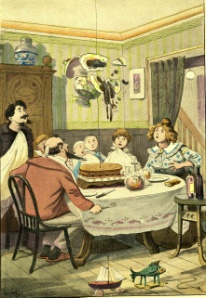  Sugar Lab 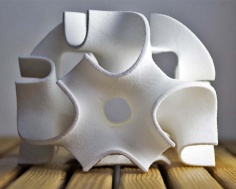  Pancakebot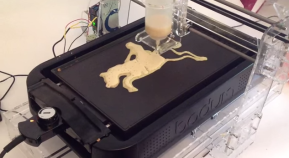  Momentum 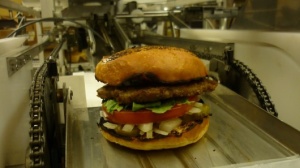  Hestonregent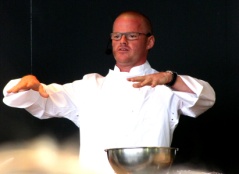  Cooking chefs 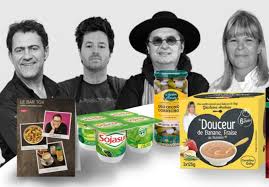 